Podujatie sa uskutočnilo v rámci projektu v jednotnej európe je sila, hodnota a budúcnosť.Az esemény az Egységes Európában az erő, az érték és a jövő projekt keretén belül valósult meg. 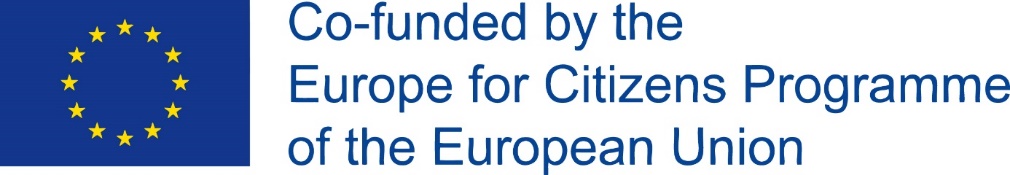 Ďalšia fotodokumentácia / További fotodokumentáció:www.dunaszerdahelyi.skwww.dunajskostredsky.skhttp://dunaszerdahelyi.sk/dstv